Friends of the Sonoma Valley Library Board Meeting – Agenda, September 10, 2020Present:Approval of Minutes New Business:  Annual Meeting: October 8, 2020, following regular 3:00 pm meeting of FOL Announcement to go out to all members.Unfinished Business: Report of Nominating Committee on nomination of officers, to be elected at annual meeting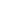  ReportsPresident: The need for a coordinator or contact for volunteersVice President: Secretary: Treasurer: August report distributedMember-at-Large: Membership: Notice to all on mailing list informing them that all who have paid dues in 2020 will have their membership extended through 2021 was sent.Library Branch Manager:  CommitteesBook Sales: Current time line for re-opening book donations? Book Clubs:  Classical Reflections:   Mystery: Newsletter: Publicity: